Mrs. L.A. Ruff, Clerk of the Council, Street Parish Rooms, 6 Leigh Road, Street, Somerset   BA16  0HA                                          Tel.  (01458)  440588  Email   street.parish@street-pc.gov.uk               Website   www.street-pc.gov.uk	22nd April 2021					PLEASE   NOTE   DATE  AND TIMEDear Sir/Madam,You are summoned to attend the meeting of the Street Parish Council which willbe held virtually using Zoom with remote attendance on TUESDAY, 27TH APRIL 2021 for the purpose of transacting the business specified in the following agenda.  Public Question Time will commence at approximately 6.55 p.m.  The Chair will allow each person who has registered with the Clerk to speak for up to 3 minutes on any subject/s and will firstly explain the procedures for the meeting.  Persons speaking will have been informed that the meeting will be recorded.  The Council meeting will commence at approximately 7 p.m. or as soon as Public Question Time is closed by the Chair.  Notes of Public Question Time on 16th March 2021 attached - Page 4.  The meeting will be streamed live on YouTube on the Council’s YouTube channel at  https://www.youtube.com/channel/UCiwCtXUydITXA9OpDqQfvIA/videosIn accordance with standing orders 7 c and d, a member with a disclosable pecuniary interest must leave the meeting and be placed in the waiting room during the relevant item of business, unless permitted to remain following the grant of a dispensation.  Councillorswith an interest in relation to any item of business being transacted at a meeting under Appendix B (Other Interests) or where a matter relates to a financial interest of a friend, relative or close associate, may (i) make representations, (ii) answer questions and (iii) give evidence relating to the business being transacted but must thereafter leave the meeting and be placed in the waiting room, unless permitted to remain following the grant of a dispensation.  At a convenient time the Chair will also give this opportunity to any members of the public who have registered to speak with the Clerk prior to the meeting.Yours faithfully,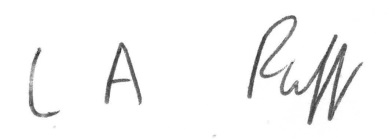 L.A. RuffClerk of the CouncilAGENDA1.	APOLOGIES FOR ABSENCE - acceptance of any reasons offered.2.	MINUTESTo approve as a correct record the minutes of the meeting of the Council held on 16th March 2021 (attached)  Pages 5 – 12	3.	MATTERS ARISING4.	DECLARATIONS OF INTEREST AND DISPENSATIONS	To receive declarations of interest from Councillors on agenda items and to	receive written requests for dispensations for disclosable pecuniary interests	(if any).  Clerk to grant any requests for dispensation as appropriate.					-    1    -					5.	COMMUNITY POLICE OFFICER 6.	PLANNING COMMITTEETo receive minutes of the meeting held on 16th March (attached) Pages 13 – 14A response is required on no. 2021/0784/TEL prior approval of Telecommunications development for a street pole with built in cabinet and 3 separate cabinets on land at High Street (report attached) Page 14AThe application at Oaklands Nursery no. 2021/0249/FUL is to be refused by Mendipunder delegated powers.  Ward members can refer this to the Planning Board.7.	CO-OPTION TO NORTH WARD (report attached) Pages 15 - 168.	INTERNAL AUDIT AND SIGNIFICANT EVENTS (attached) Page 17	9.	UNITARY WORKING GROUP	To receive notes of 30th March (attached)  Pages 18 - 1910.	BUSINESS ACTION GROUP	To receive a verbal report 11.	PARKING RESTRICTIONS	Report from ACPO on final recommendations (attached) Pages 20 - 2312.	MEETINGS (attached) Pages 23A – 23C13.	REPORT FROM CHAIR14.	PARISH PATH LIAISON OFFICER – County Cllr. Leyshon to give a verbal report on behalf of PPLO Jake Dalton. 15.	MENDIP STRATEGIC TOURISM FORUM  verbal report of 8th April meeting 16.	CHAIR UPDATES FROM OTHER COMMITTEES/WORKING GROUPS 17.	CORRESPONDENCE/MINOR MATTERS (attached) Page 2418.	REPORT FROM REPRESENTATIVES ON OUTSIDE BODIES	AND COUNTY AND DISTRICT COUNCILLORS	Questions to be noted for written replies and matters for consideration	referred to the appropriate working group.  All reports received have been	emailed to members.    19.	ACCOUNTS FOR PAYMENT (schedule of payments attached for approval andinitialing by Chair to be arranged) and confidential detailed income and expenditureby account report at 31st March 2021 including budget variance –emailed to members only with bank reconciliations and earmarked reservesschedule.    Page 25 + Confidential attachment for members only 				-    2    -20.	MATTERS FOR REPORT	Consideration of items not on agenda for information only	(a)    Report from Clerk	(b)    Matters raised by members - TO BE NOTIFIED TO THE CLERK IN	ADVANCE OF MEETING.21.	EXCLUSION OF PRESS AND PUBLIC	In accordance with the Public Bodies (Admission to Meetings) Act 1960 amended	by the Openness of Local Government Bodies Regulations 2014, it is probable that	a resolution will be passed at the meeting to exclude the press and public for item nos. 22 to 25 below as they involve confidential information on staffing matters,negotiations with the Pool Trust, a quote for digital boards and CCTV.22.	STAFFING COMMITTEE	To consider the minutes of the Committee meeting held on 31st March 2021	(attached for members only) Pages 26 - 2723.	GREENBANK POOL – GRANT	To discuss payment of the grant of £32,000 and the agreed close working	relationship with the Council.24.	DIGITAL BOARDS	To consider a Confidential report from the Clerk and ACPO on one quotation for a	Proposal (attached for members only) Pages 28 - 3025.	CCTV	To consider a Confidential update in regard to provision and monitoring of CCTV	surveillance (attached for members only) Pages 31 - 32					___________________To:    Chair and Members of Street Parish Council					-    3    -NOTES OF PUBLIC QUESTION TIME HELD BEFORECOUNCIL MEETING ON 16TH MARCH 2021On behalf of a local resident the Clerk read out a request for Greenbank Pool to now open in the Summer as restrictions were lifted and the Council had given a grant of £32,000.  The Pool Trust had confirmed that as discussed previously it would not be possible to open this year as the necessary preparations had not been made.Another resident asked for confirmation that the war memorial would be moved within Merriman Park as this had been planned for a number of years.  The Chair confirmed that it would be moved either now or at a later date as agreed by the Council.					-    4    -	                    STREET PARISH COUNCIL	Meeting of the Council held virtually using Zoom with remote  attendance on 16th March, 2021 at 7.04 p.m.	PRESENT:                   Councillor A. Leafe (Chair of Council) 	                                                                                                Councillors:   P. Birch, S. Carswell, M. Daniells, D. Drew, D. Goater, D. Knibbs, L. Mogg,  T.W.E. Napper, A. Prior, H. Shearer, N. Smith and L. Wolfers 	IN ATTENDANCE:      L. Ruff – Clerk/RFO				    M. Sandiford – Assistant Clerk Projects Officer				    PC M. Pople – Street Beat Team    County Councillor Leyshon    V. Appleby, D. Atkins, K. Carr – Merriman Park    Community Group	APOLOGIES:	    Councillor  R. Boyce – working – reason 				    accepted181.	MINUTES      The minutes of the extraordinary meeting held on 2nd March, 2021 which had been circulated were approved as a correct record and arrangements would be made for them to be signed by the Chair in accordance with current guidance.  182.	MATTERS ARISING	Councillor Napper reported that he had raised the fact that 2 horses	were tethered on the grass in the middle of the bypass with County	Highways and asked PC Pople to investigate as well.  Councillor	Shearer stated that she would also raise this with the District Council.183.	DECLARATIONS OF INTEREST AND DISPENSATIONSIn accordance with the Code of Conduct Councillors Carswell, Napper and Shearer declared an other interest under Appendix B in any matters relating to the District Council and stated that they would keep an open mind when considering issues at either District or Parish level.  Councillor Napper also declared an interest under Appendix B in any matters relating to the County Council and that he would keep an open mind. Councillor Drew declared an other interest under Appendix B in the Library as she was a Friend of the Library and a representative on theCommunity Library Partnership and Councillor Prior was a volunteer.They did not leave the meeting as no significant decisions were made.				-    5    -Councillors Carswell, Daniells and Mogg declared an other interest under Appendix B in moving the war memorial within Merriman Park and left the meeting from 7.44 p.m. to 8.15 p.m. Councillor Leafe declared a disclosable pecuniary interest in the grantsfor the Glastonbury and Street CLP as his job was involved with thisand left the meeting from 9.40 p.m. to 9.45 p.m.  Councillor Prior tookthe Chair for this item. 184.	MERRIMAN PARK	Representatives of the Merriman Park Community Group together withpark designer, Kate Carr gave a presentation on the past history, overall design for the Park, works carried out and planned for the futureand funding applied for and received.  The Group organised the annualFun Day with the Council and raised funds through raffles etc.  The Clerk reported that the mound by the toddler equipment in the newplay area was very popular and had become quite worn with muddyareas and exposed stones which could cause injury.  The area neededto be made safe as soon as possible.  The ACPO reported on thesuggestion from the Highways Group that the remaining Section 106funding be used to provide bike racks in the Park.RESOLVEDA.    that the war memorial be moved to the new location as soon aspossible, subject to a contribution of £5,000 towards the cost from theCommunity Group with the Council allocating £5,000 towards the costof providing the sensory garden and/or fitness area – the CommunityGroup would need to agree this decisionB.    that Kompan be requested to rectify the mound in the new play area and make it safe as rubble was used to form it and there areexposed stonesC.    that if Kompan did not agree to carry out the work needed on themound quickly, SLH Services be engaged to do this for £1,694.20 +VATD.    that the remaining Section 106 funding be used to provide bikeracks in the Park.					-    6    -185.	COMMUNITY POLICE OFFICER	PC Pople reported on the issues raised at the recent Meet the Team	meeting and that there would be a report back to the next one on	22nd April.  The Clerk reported that a resident of Houndwood Close had	complained about an increase in anti social behaviour in the area with	noise, damage, intimidation and speeding.  It was noted that any such	issues including cold calling should be reported by phoning 101 or 999.	County Councillor Napper reported that a dip in the road discussed had 	been reported in 2020 and should be rectified by Highways.	The ACPO reported that the County Council would be making a	Traffic Order in due course and various restrictions etc. were being	considered for inclusion including in Ivythorn Road and Overleigh.  He	asked PC Pople to email in the next 2 weeks with any suggestions and	to ask the traffic wardens to do the same.	RESOLVED	that the report be noted and information be included on the website on	how to report scams to Action Fraud and to report incidents of anti 	social behaviour or cold calling to the Police by phoning 101 or 999.186.	PLANNING COMMITTEE	The minutes of the Committee meeting on 16th February were	submitted as circulated.   RESOLVEDthat the report be noted.187.	PROJECTS WORKING GROUP	The notes of the meeting on 18th February were submitted as 	circulated.  The ACPO reported that the bid to the Climate Change	Emergency Fund had not been successful and he would report on this	matter at the next meeting.  County Councillor Leyshon thanked him for	the work done on this application.	RESOLVED	that the report be agreed.   					-    7    -188.	HIGHWAYS WORKING GROUP	The ACPO submitted a report of the meeting on 25th February andproposed parking restrictions which had been circulated.  	RESOLVED	that the report be agreed and delegated authority be given to the 	ACPO in consultation with County Councillors Leyshon and Napper to	agree the final recommendations to be put forward to the County	Council by the end of March on parking restrictions, repainting faded	markings, new no HGV signs and locations for new speed indicator	device poles.189.	STREET COMMUNITY LIBRARY PARTNERSHIP	The Clerk reported that the Library had re-opened on 8th March with a	limited service and the ACPO that the new signs would go up in a few	days.   	RESOLVED	that the reports be agreed and approval given to the re-opening of the	Library from 1st March for 4 hour periods detailed by the Library Service	with no need at present for volunteers subject to Covid rates.190.	BUSINESS ACTION GROUP	Councillor Prior reported that the Group was considering lots of ideas	and that the ACPO was involved with many actions.  It was agreed that	all members be invited to a presentation on digital boards the next day	and that this be recorded and sent to members.  3 companies had been asked to submit details and the one chosen could consult withLandsec, Millfield and others and seek funding.  Glastonbury, Langport,Somerton and Taunton all had or were going to have digital boards.  The ACPO had contacted the County Council and in principle suchboards could be installed provided they were not a distraction formotorists.  A licence would be needed from Road Records and aSection 171 licence to carry out works on the highway.  He also statedthat the item on broadband provision was on the website.				-    8    -Councillor Wolfers had met with P. Eavis and it seemed probable thatthe Chamber of Commerce would start again and be requesting agrant.  District Councillor Leyshon would report back when details wereavailable on levelling up and economic regeneration funding.  The ACPO reported that the Crispin Hall Manager was involved in setting up the #Street Soul Trader campaign which would be similar to ShopLocal Glastonbury.  Councillor Drew would send a link to a new idea touse empty shop spaces to grow food.  Councillor Prior reported that theGreenbank Pool Group was looking at ideas such as merchandising,a café, events in the grounds possibly this year and the new onlineticketing system.  A substantial rates refund had been received.The ACPO and Assistant Clerk were producing 4 or 5 colour maps ofwalks in the Street area which would be available from the Library which would also be the visitor centre and on the website.  They werealso working with a local resident on maps for walks around theboundaries of Street and on updating the Heritage Trail leaflet.	RESOLVED	that Councillor Mogg be appointed to the Group and the ACPO in	consultation with the Group be given delegated power to give a grant	of up to £250 for printing costs etc. associated with Street Soul	Trader.191.	CHAIR’S REPORTCouncillor Leafe had no report.   192.	PARISH PATH LIAISON OFFICERCounty Councillor Leyshon would find out if the PPLO would be able tocarry out maintenance work on paths.  Councillor Prior reported a lot oflitter around the area.RESOLVEDthat Councillor Daniells be asked to contact the Somerset ProbationService to see if they could clear litter and weeds in areas such asCemetery Lane, Sainsburys car park and on the boundary withGlastonbury for a charge of around £10 a day.193.	MENDIP STRATEGIC TOURISM FORUM	The ACPO had given a good summary of current initiatives at thelast meeting. 	RESOLVED					-    9    -	that the Mendip Tourism Strategy as circulated be approved.194.	STRATEGY AND SURVEY	The Clerk submitted the report which had been circulated.	RESOLVED	A.    that the consultation and Summer survey be agreed with 5 prizes	of £100 for the best suggestion from a young person etc. to encourage	people to take part	B.    that a meeting of the Unitary Group be held at 7 p.m. on 30th 	March to consider the response to the Secretary of State on the 2	unitary proposals.195.	CHAIR UPDATES	No reports were made.196.	CORRESPONDENCE/MINOR MATTERS	The Clerk submitted a report which had been circulated.  A resident	had raised concerns regarding parking of a large vehicle and speeding	in Portway.  A bye election had not been called for the casual vacancy 	on the North Ward and the notice would go up inviting candidates for	co-option.	RESOLVEDA.    that the following appointments be agreed  -Appeal Panel – Daniells, Napper – 1 more neededGrievance and Disciplinary Panel – Birch, Drew, MoggStreet Community Library Partnership – DaniellsVictoria Club CIO – BirchMendip CCTV Users Group – Deputy – LeafeB.    that the Emergency Plan be sent to all councillorsC.    that the ACPO and the Highways Group consider the issue of alarge vehicle being parked in an area on the junction of Housman Roadand PortwayD.    that requests be made for overgrown hedges in Portway to be cutback				-    10    -E.    that consideration be given to introducing traffic calming in Portway as part of the development of land off Somerton Road with theDistrict CouncilF.    that a grant of £2,000 be made to the Glastonbury and StreetCommunity Learning Partnership for support as detailed during theEaster holidays and then a grant of £3,000 for support and resourcesover June to August from the allocation for Issues for Street – vulnerable people etc.G.    that the sum earmarked in reserves for new bike racks be alteredto £3,753H.    that the report on investments with CCLA be noted and no changebe made to the Annual Investment Strategy 2021/22.197.	REPORT FROM COUNTY AND DISTRICT COUNCILLORS	AND REPRESENTATIVES ON OUTSIDE BODIESCounty Councillor Leyshon reported that ground condition reports forCranhill Road car park were commercially sensitive and belonged toAster.  Nothing was happening with the 2 proposed sites for socialhousing while every possibility was being explored regarding thealternative land offer including access and the need to bury 2 powerlines.  Phosphates were also an issue.198.	ACCOUNTS FOR PAYMENT	The latest bank reconciliations for all accounts at 28th February, 2021had been prepared successfully and sent to all members with the monthly income and expenditure by account report, the final report ofreceipts and payments for February, schedule of earmarked reservesand a consolidated summary.	RESOLVED	that the report and schedule of payments as circulated be approved and initialled by the Chair and the income and expenditure by accountreport at 28th February, 2021 be noted and the schedule of receiptsand payments for March be attached as Annex A to the minutes inthe Minute Book in order to publish payments of £500 or more.				-    11    -199.	MATTERS FOR REPORT	The Clerk reported that SLH Services did not consider the problem of	dog fouling in Merriman Park to be that bad.  She was investigating CCTVprovision with the other councils, Police and District Council and this was onelong term solution for women’s safety following the recent kidnap and murderof a young woman in another part of the Country.	Councillor Smith asked if the Council could create income in some wayand the Clerk undertook to investigate the possible options.  It was agreed to monitor comments on the Council’s Youtube channel for anyspam links etc. so that these could be removed promptly.	The meeting ended at 10 p.m.	Councillor Daniells arrived at 7.12 p.m.	Councillor Wolfers left at 8.30 p.m.		Councillor Shearer left at 8.58 p.m.	Councillor Drew left at 9.48 p.m.					-    12    -STREET PARISH COUNCILMeeting of the Planning Committee held virtually using Zoom with remote attendance on 16th March 2021 at 6:00 pm              PRESENT:             Councillor L Wolfers - Chair 	 	  	                  Councillor L Mogg – Vice Chair			                    Councillors P Birch, D Knibbs, N Smith		APOLOGIES	:         Councillors A Leaf		IN ATTENDANCE:  J Marshfield – Assistant Clerk.			                      Mark Fitzgerald - Canynge Bicknell3324.        MINUTES  	The minutes of the meeting held on 16th February which had been		circulated, were approved as a correct record and signed by the Chair. 25.	DECLARATIONS OF INTEREST AND DISPENSATIONS None.26.	PLANNING APPLICATIONS 	The Assistant Clerk submitted a report which had been circulated.	RESOLVED2021/0213/FUL Proposal: Erection of 2no dwelling houses (2 bed and 3 bed semi) following the demolition of garages. Location: Land At 347398 136826 Houndwood Drove Street – REFUSAL Due to overshadowing surrounding properties, overlooking and loss of privacy from 1st floor windows. Access and egress issues as area used as public thoroughfare.  Over development for size of plot.2021/0261/HSE Erection of single storey extension to rear Location: 11 Moccasin Way Street - APPROVAL2021/0379/REM Application for approval of reserved matters following outline approval 2014/2561/OTS and 2018/0339/VRC for the Development of Class B1 (business), B2 (industrial), B8 (storage/distribution) and A1 (retail) uses including an element of trade counter and builder's merchants uses and associated access. Matters of appearance/landscaping/layout/scale to be determined at Phase 6B Street Business Park Gravenchon Way Street – APPROVAL.-  13  -2021/0362/HSE Erection of first floor extension and a garage attic conversion at 4 Housman Road Street - APPROVAL2021/0382/FUL Erection of single storey front extension to 2no. properties at 67 Grange Avenue Street - APPROVAL
2021/0437/HSE Loft Conversion at 14 Cranhill Road Street - APPROVAL		NOTE – 2 new units approved – 1 since July 2020.		The meeting ended at 6:40 pm.					-    14    -To:		CouncilFrom:		Asst. ClerkRe: MDP16533 – Proposed new 5G telecoms installation located on High Street, StreetMDC powers are limited, they have no policy or power to halt 5G. 5G is market led and MDC must go along with what the Government advise.Dot Surveying Ltd have issued a Pre-Application Proposal on 26th March to MDC and as long as they abide by legislation, this type of application doesn’t have to go through the normal planning channels.  Although the General Permitted Development Order does not require a parish consultation the council has been consulted and any response will be taken into consideration when MDC makes a determination.The Parish Council can potentially object by saying it will be intrusive, overbearing etc and possibly go along with other councils and adopt the precautionary principle and oppose the roll out 5G https://stop5g.co.uk/councils-invoking-precautionary-principle/  However, objecting on health issues relating to 5G will not be considered as the Government are stating there are no health issues relating to 5G.Frome TC decision from July 2019 below is a good summaryhttps://www.frometowncouncil.gov.uk/wp-content/uploads/2019/07/Agenda-Item-4-For-Decision-FTC-Position-on-5G.pdf Wells City Council PLANNING ON 5G POLICY 7.11.19Members discussed concerns raised at recent meetings regarding a future 5G network in Wells. It was agreed to recommend to Full Council a Precautionary Principle statement be adopted.What is a Precautionary Principle in environmental law?The precautionary principle requires that, if there is a strong suspicion that a certain activity may have environmentally harmful consequences, it is better to control that activity now rather than to wait for incontrovertible scientific evidence.The principle implies there is a social responsibility to protect the public from exposure to harm when scientific investigation has found a plausible risk.					-    14A    -								AGENDA ITEM NO:      8To:		CouncilFrom:		ClerkSubject:	Casual Vacancy on North WardThe Chair to call for nominations to fill the vacant seat in the North Ward by co-option to the Council (procedure attached).  As the period of the vacancy has more than 6 months to run the Council must co opt to fill it.  P. Goater resigned from the Council in February 2021 and a poll was not claimed in time.  Public notices have been displayed inviting suitably qualified people to apply to the Council for co option on the website and Facebook.  The candidates who have stated that they wish to be considered for the vacant seat are as follows and their forms are attached for members  -None as at 27th April  -  if no one comes forward by the date of the meeting theItem will be placed on the agenda for the next meeting.All persons have certified in writing that they meet the criteria for eligibility set out in section 79 of the Local Government Act 1972 to be a member of the Council and are not disqualified pursuant to section 80 of the Act.  To qualify as a candidate persons must live, have a business or work in Street or within 4.8 km for at least 1 year or be on the electoral role and be over 18 years of age.Any candidate who is to be considered for co option until the end of the current term in May 2023 must be proposed and seconded at the meeting.  Voting will be carried out in public by show of hands and candidates will be invited to go in to the waiting room for this.The Council can then agree that the successful candidate is appointed to the committees and working groups which they indicated on the form that they wished to serve on.L.A. RuffClerk27.04.21					-    15    -A successful candidate must have received an absolute majority vote of those present and voting i.e. over half of the votes cast.  If this is not the case voting continues until someone does have an absolute majority of votes cast.  This is done by striking off the candidate with the least number of votes and the remainder must then be put to the vote again.This will mostly be a satisfactory procedure but if several candidates have obtained the same number of least votes and the aggregate of the others is less than a normal quorum eg. 3:2:2:2:2, it may be thought wise not to strike off all those with the least votes together but, if negotiations for withdrawals fail, to strike them off one by one, in an order determined by vote.If there is an equal number of votes the Chair can use their casting vote to decide on a candidate.  The new co-opted member can if present, sign the declaration of acceptance of office and then take part in the meeting but as it will be a remote meeting and, if not present can sign before or at the next ordinary meeting of the Council.					-    16    -							AGENDA ITEM NO:    9To:		CouncilFrom:		ClerkSubject:	Internal Audit and Significant EventsThe Council is asked to agree the attached terms of reference for the internal auditor, Probusiness Ltd.  Tom Bacon of the company will carry on the internal audit of the accounts for the year ended 31st March, 2021 at the Parish Rooms on Thursday, 29th April with the Clerk in attendance.  The ACPO will join us when his CiLCA training session ends.The Council is asked to consider if any events that occurred during the financial year or after the year-end, have consequences, or potential consequences, on the Council’s finances.  If any such events are identified eg. damage to or theft of a significant asset, the Council then needs to determine whether the financial consequences need to be reflected in the statement of accounts.  The coronavirus emergency was discussed and delegations agreed to carry on the Council’s operations if necessary in 2020.  An annual allocation of £55,000 for Issues for Street – vulnerable people etc. is being used to fund grants to recognised organisations assisting residents during the crisis.  A separate record is being kept of expenditure related to the coronavirus emergency as this may be refunded by a larger authority at a later stage.  Donations from local businesses and other organisations will also be sought.  I therefore see no need to reflect this in the statement of accounts for 2020/21.L.A. RuffClerk/RFO27.04.21					-    17    -									AGENDA ITEM NO:     10NOTES OF UNITARY WORKING GROUP ON 30TH MARCH, 2021PRESENT:		Councillors Knibbs, Prior and Smith			L. Ruff – Parish Clerk/RFOAPOLOGIES:		Councillors Carswell, Drew, Napper, Shearer1.  ELECTION OF CHAIRAGREEDthat the Chair be elected at the next meeting.2.  ELECTION OF VICE-CHAIRAGREEDthat Councillor Knibbs be elected as Vice-Chair of the Group.3.  RESPONSE ON 2 PROPOSALS FOR UNITARY IN SOMERSETThe Clerk submitted a report which had been circulated.RECOMMENDATIONthat the Council’s response to the Secretary of State on the unitary proposals for Somerset should be as set out below  -The unitary process will allow the way in which local government in Somerset operates to be reconsidered for the first time in 50 years.  There are a number of major problems to be tackled over the next 15 years to 2035 including the ever increasing cost of child and adult health and social services due to an ageing population, troubled families and 25% or more of children in poverty.  There will also be issues concerning climate change and the affects of the pandemic with a need to provide better paid jobs and more opportunities for the young.  At the same time there will be less funding and resources and so it is felt that local councils will play a crucial role in assisting with the delivery of community support and other services.  This has already been carried out over the past year very effectively by councils working in partnership with other local organisations.  If any new system of local government is to work well there will need to be a strong relationship between local councils and the new unitary as well as other public and private bodies.  The One Somerset and Stronger Somerset proposals both include the establishment of Local Community Networks.  These would hopefully meet regularly to make important decisions at a local level in consultation with various representatives from local councils and other organisations.  There is concern that similar operations set up in the past involving Area Boards etc. did not work very effectively.  The Minister is therefore urged to ensure that full and proper engagement with communities does take place when the new system is set up.  This will ensure that local councils and others can assist in meeting the needs of local people.  It is also very important that local councils are named consultees in all future consultations.					-    18    -4.  FUTURE ASPIRATIONS FOR STREETThe Clerk submitted a report and a Confidential report on CCTV surveillance which had been circulated.  It was felt that outside activities should be encouraged as the spread of Covid 19 was much less likely and that places such as Merriman Park, the Victoria Club and Greenbank Pool could be used to hold community picnics, fitness classes etc.  It was important for facilities such as the Pool to diversify and find ways to create income so that in future the Council could give support where it was most needed. AGREED1.  that the Clerk should report on the rules relating to the Council creating income streams to inform on what was permitted as this would enable more assets/services to be taken on without a need to increase the precept2.  that provision of fast fibre broadband in Street was important for all and with many new houses planned it was also vital to ensure that the necessary infrastructure was in place including GP surgery and NHS dentists3.  that the Clerk should report on what had worked well for similar sized councils in areas which had already become unitary authorities and whether they had received funding when taking responsibility for assets or services4.  that the Mendip Markets Manager be invited to a future meeting of the Business Action Group to discuss plans and options to create more of a vibrant atmosphere in the High Street during the Thursday market – ideas to include having more tables and chairs outside, closing the High Street on a Saturday, having double sided stalls, incorporating this with the launch of the Chamber of Commerce and asking shops to have stalls and assist in funding the road closure5.  that when the staff were working in the office again consideration be given to employing an apprentice to assist with the workload6.  that the YMCA be informed that the graffiti art on the Skate Park needed to be repainted7.  that Councillors Knibbs and Smith would assist with hiring out the rooms in the Parish Rooms when this was considered safe, as this could create a substantial income for the Council and both had experience in this area8.  that Councillor Prior would contact SASP to find out if any funding was available if it could be proved that community health in Street was getting better.The meeting ended at 8.15 p.m.					-    19    -								AGENDA ITEM NO:     12Review of Parking RestrictionsSomerset County Council are looking at putting forward an Amendment Order for Mendip in the new financial year and have requested that Street Parish Council provide any requests for enforceable road markings / parking restrictions, that need to be subject to a Traffic Regulation Order.  At the council meeting of 16 March 2021, it was agreed that the ACPO, in conjunction with County Councillors Leyshon and Napper, be given power to agree the final recommendations.  The following recommendations were forwarded to Somerset County Council on 26 March. New TROs to be considered: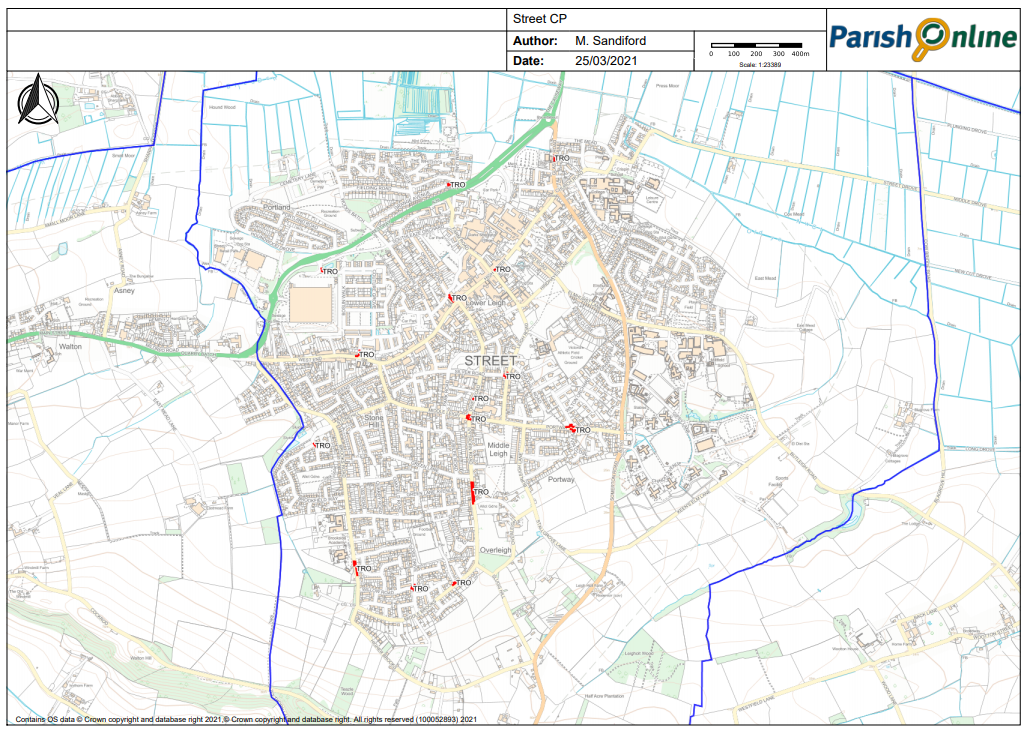 					-    21    -Repainting of existing road markings to be considered: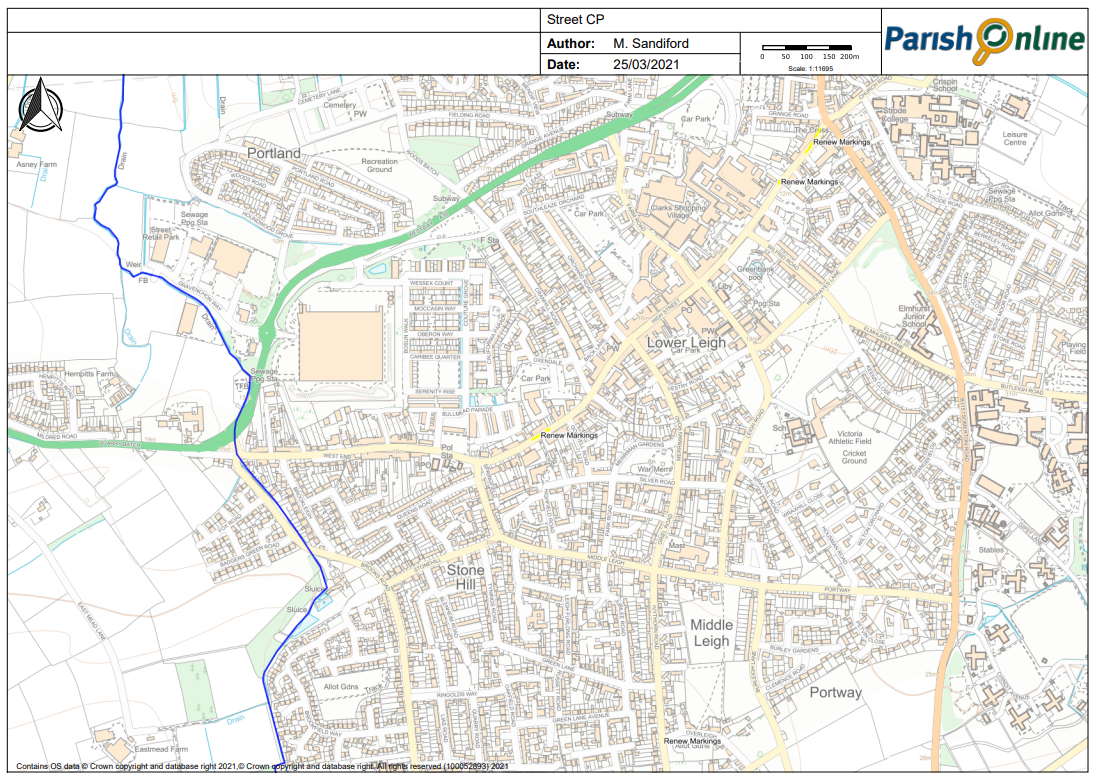 New road signs to be considered:					-    22    -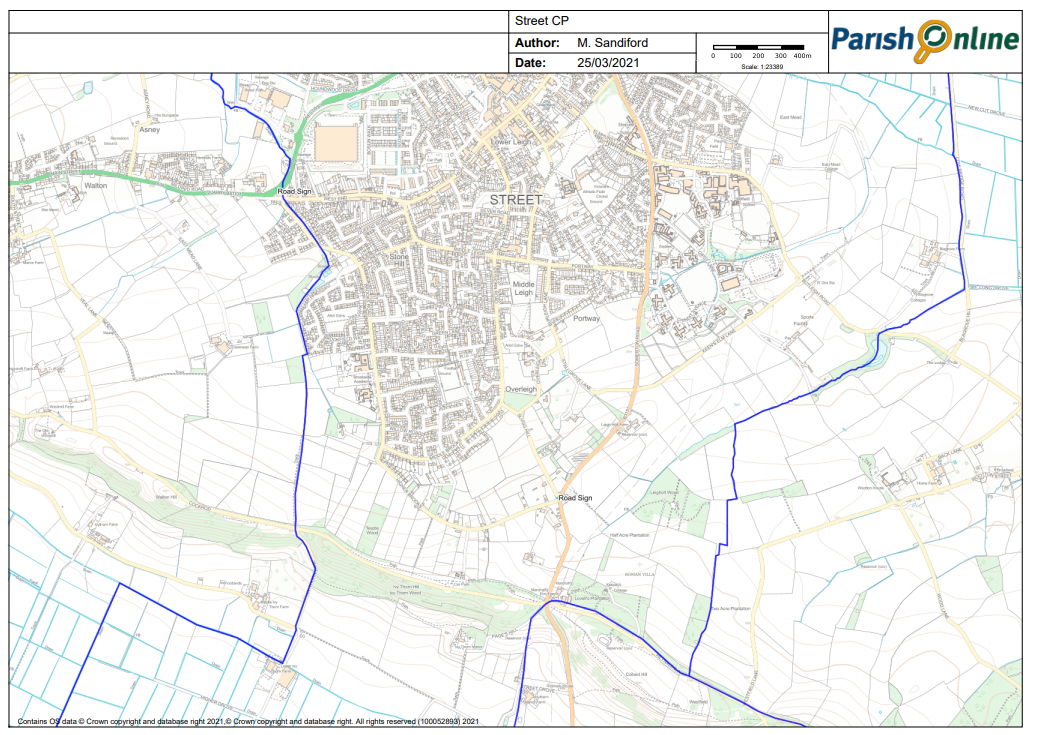 New locations for Speed Indicator Device (SID) poles to be considered: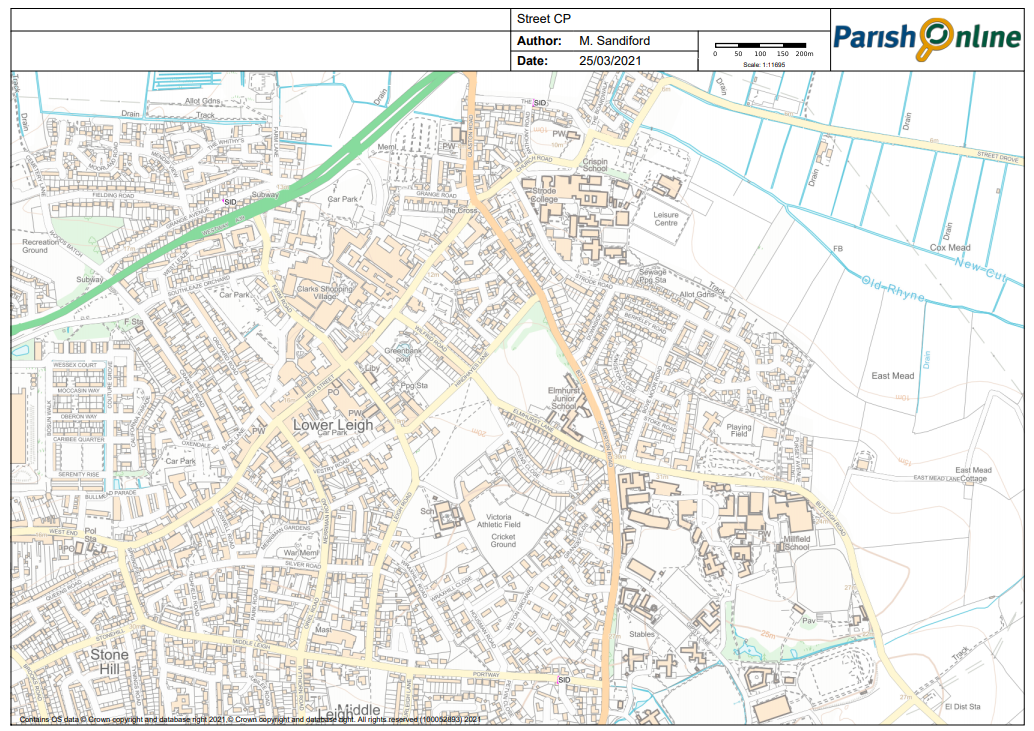 ACPO – 30/03/2021									AGENDA ITEM NO:   13To:		CouncilFrom:		ClerkSubject:	MeetingsThe Government has announced that remote meeting powers will not be extended.  NALC and LGA have expressed their disappointment.  Guidance on the safe use of council buildings has been updated to help councils operate safely and securely, including using existing powers to reduce the number of face-to-face meetings deemed necessary.  Several bodies have applied to the court for a declaration and this was expected to be determined before the end of April.There is a risk assessment in place for the Parish Rooms following the latest guidance on Covid 19 but the meeting room on the first floor is quite small.  The Assistant Clerk has investigated options for face to face meetings.  The Crispin Hall is already booked.  She has suggested that we move the book shelves back and use the main library room for physical meetings if and when this becomes necessary.  The library is not open on a Tuesday so we could set up ready for the evening.  At the end of the meeting the room could be sanitized by letting off an anti viral room fogger disinfectant.  On 19th May 2020 it was agreed that if the Council was unable to meet for whatever reason, the Clerk be given delegated authority to progress matters and authorize payments in line with the budget.  The full decision is set out at the end of this report and this power could be used as an option to minimize the number of meetings held.  When considering this option members should have regard to the democratic implications to ensure that local residents are appropriately represented and that all local authority decisions have appropriate scrutiny.  Some decisions including approval of the Annual Return and accounting documents cannot be delegated and require a decision by full council.  Remote meetings can be held up to and including 6th May. The Council is asked to agree that there is no Policy and Finance Committee meeting on 11th May to consider the end of year accounts, and that the annual meeting of the Council is held remotely on Tuesday, 4th May to elect the Chair, Vice-Chair, appoint committees, working groups and representatives on outside bodies and to consider and approve the Annual Return and other documents.Alternatively the Government’s roadmap proposes that organized indoor meetings are permitted from 17th May subject to Covid secure guidelines and capacity rules.  The annual meeting of the Council could be held as a physical meeting on 18th May following a remote Policy and Finance Committee on 4th May.The Council has a legal obligation to ensure that members of the public can access most meetings and the Government is encouraging provision of remote access for the public until at least 21st June when it is anticipated that all restrictions on indoor gatherings will be lifted.  It is for individual local authorities to satisfy themselves that they have met the requirements for public access.  A number of other councils have not been streaming meetings live on Youtube and this may be difficult to set up for a physical meeting at such short notice.In addition the Council must again hold the Annual Parish Meeting by 1st June and this cannot be a remote meeting.  This will be considered at the annual meeting on 4th May when the latest guidance can be taken into account on the way forward.The Council has a legal responsibility to protect officers, elected members and others from risk to their health and safety including from the risks of Covid 19.  Those attending physical meetings must maintain social distancing wherever possible.  Where a 2m distance is not viable mitigating actions would include:-    23A    -further increasing the frequency of hand washing and surface cleaningkeeping the meeting time as short as possibleusing screens or barriers to separate people from each otherusing back-to-back or side-to-side working (rather than face-to-face) whenever possible.Social distancing applies to all parts of the building including entrances and exits and break rooms.  Other steps usually needed will be:meetings where in person attendance is not required should continue to be held virtuallyonly absolutely necessary participants should physically attend meetings and should maintain social distancing – 2m or 1m with risk mitigationavoiding transmission during meetings eg. not sharing documentsproviding hand sanitizerusing well ventilated rooms whenever possiblefor areas where regular meetings take place, floor signage to help maintain social distancing.Toilets should be kept open and carefully managed to reduce the risk of transmission.  Steps usually needed:  signs and posters, social distance marking, limited entry approach, hand sanitizer, running water, paper towels, frequent cleaning, well ventilated, more waste facilities and more frequent waste collection.In light of the coronavirus (Covid-19) pandemic and any other future emergency and government advice this council resolves that:   Should the council be unable to meet for whatever reason, the Clerk be given delegated authority to progress all ongoing matters and projects and authorise all regular payments and incur expenditure in line with the council’s agreed budget   Any decisions taken under resolution (a) above will be taken,whenever possible, in consultation with the Chair and Vice Chair of Council and the relevant committee chair (if appropriate).  A record of all decisions and expenditure incurred under delegated authority will be kept and reported to members when the council next meets   The authority to decide the council’s response to planningapplications be delegated to the Clerk or Assistant Clerk, in consultation with the Chair of the Planning Committee and Chair and Vice Chair of Council.  Whenever possible, members of the Planning Committee (or Council in the case of large applications) will be informed of applications out for consultation and will be invited to submit comments to the Clerk or Assistant Clerk   The provisions outlined in resolutions (a) to (c) above will override any requirements to the contrary in the Council’s standing orders, financial regulations or terms of reference   In the interest of staff, volunteer and public safety the Counciloffice will be closed to the public, except by appointment, whenever government advice deems this to be appropriate   In line with government advice, staff will be encouraged to workFrom home   Should the Clerk be unable to perform her duties, the Assistant Clerk or Chair or Vice Chair of Council or if they are unavailable, another councillor will assume the role of Proper Officer and RFO, in an unpaid capacity with the exception of the Assistant Clerk					-    23B    -   The Clerk, in consultation with the Chair and Vice Chair, may incur expenditure from the project earmarked reserve where such expenditure will help the community’s efforts to support those in need of assistance or prevent social isolation   Should government allow councils to meet virtually (online), the Council will take all reasonable steps to facilitate this    Funding to support the community should be made through recognised organisations only such as the Foodbank, Salvation Army and Bridging the Gap and anyone asking for assistance should be referred to an appropriate organisationC.     An email to be sent to the Community Centre and other organisations as appropriate making it clear that funds were available to them and that if they applied to the Council they would be supported very quickly D.      Positive community news to be posted once a week on the website, Facebook etc.					-    23C    -                                                                                  		AGENDA ITEM NO:     18To:                          CouncilFrom:                      ClerkSubject:                   Correspondence/Minor Issues1.    Appeal PanelFollowing the resignation of P. Goater to agree 1 more councillor to serve on the Appeal Panel with Councillors Daniells and Napper.  This cannot be Councillors Birch, Drew or Mogg as they serve on the Grievance and Disciplinary Panel.2.    Merriman Park Fun Day – Saturday 4th SeptemberAt the request of the Park Community Group to agree to fund the annual Fun Day with bookings from early June provided that it looks like such an event can go ahead and that we can have a refund if it is cancelled.  The budget allocation for this event is £6,000.  3.    New Grounds Maintenance ContractTo agree that the Clerk in consultation with the Chair and Vice-Chair can draw up a tender document for a new 3 year contract incorporating inspections and grounds maintenance at the Skate Park and Merriman Park, watering the baskets and all other works currently carried out by SLH Services.  This would run from 1st November 2021 to 31st October 2024 and would give time for the new unitary authority to commence operating from Spring 2023 and to consider any additions or changes in the future eg. the Council becoming responsible for more play areas.Tenders would then be invited on Contracts Finder website and the Council’s website for consideration by the Council.4.    New Insurance AgreementTo agree that the Clerk in consultation with the Chair and Vice-Chair can seek quotes for a new 3 year insurance agreement with mainly the same policy details as currently in place and agree which quote to accept from 8th June 2021.  The cost is likely to be around £2,500 per annum.L.A. RuffParish Clerk      27.04.21					-    24    -                                                                       AGENDA ITEM NO:   20To:          Council                                                        From:      ClerkSubject:   Accounts for PaymentThe latest bank reconciliations for all accounts at 31st March 2021 have been prepared successfully and sent to all members with the monthly income and expenditure by account report and earmarked reserves.  Each reconciliation and original bank statement will be signed by Councillors Carswell and Prior as part of the monthly check of accounts when guidance allows and Councillors Daniells and Mogg are doing an online check. Receipts and payments are detailed on the attached pages and a final report for April will be sent to members in early May.L.A. RuffClerk27.04.21Approved by Council on 27th April 2021 and initialled by Chair:					-    25    -No.LocationComments1Junction from Football Club onto Middle BrooksParking on junction obscures view when exiting onto Middle Brooks; particularly on match days.  2Junction of Willow Road / Goss DriveParking on junction obscures view3Between Brooks Road (South of Junction to Goss Drive) and Middle BrooksContinuous line of parked cars during term time causes issue with traffic flow, and obstruction for wider vehicles.  4Crossroads between Ivythorn Road/Middle Leigh/Oriel RoadVisibility left from Ivythorn Road extremely poor due to position of telegraph pole.  Parking on junction of Ivythorn (left side going up the road) is dangerous for cars turning into Ivythorn from Middle Leigh.Parking on junction of Oriel Road obscures view5Oriel Road, opposite to junction to TanyardParking opposite junction causes obstruction when exiting Tanyard6Junction of Silver Road / Leigh RoadParking on junction obscures view7Junction of Houseman Road and PortwayParking on junction obscures view.  Consideration needs to be given to existing pull-in.  Complaints received from residents regarding vehicles being left for long periods of time.  8Junction of Petvin Close and PortwayParking on junction obscures view9Start of Grange Avenue from A39Parking on junction obscures view10Glaston Road, opposite church                                         -    20    -Parking interferes with flow of traffic on main carriageway through village via B315111Orchard Road between High Street and Back LaneParking Enforcement Officers have highlighted issue with cars parking too near the junction (including blue badge holders).  Reduces visibility and makes it difficult to turn into Orchard Road from the High Street12High Street, outside of Burns the BreadCars are often parked outside of bakery or bank, making it difficult for bus to turn right from Leigh Road onto the High Street.  Review existing parking restrictions 13Overleigh leading from Ivythorn Road, and Junction into OverleighParking down this narrow stretch of road has caused concerns from the fire service 14Fowen CloseParking has caused concerns from the fire service15Corner of Road into Icon estate from A39 (towards Moonraker Square/Wessex Court)Parking obscures view16Entrance to Bullmead ParadeParking obscures viewLocationComments17High Street, west of Goswell RoadRefresh of double yellow lines18Junction from Overleigh to Ivythorn Road Junction is no longer visible due to resurfacing19Opposite Wessex, outside of McColls and along to chip shop.  Mel Reynolds, Parking Enforcement Base Manager for Mendip, reports problems as cars need to cross white line to pass, and there is a crossing point.  Lines need repainting. 20Traffic calming in High Street, towards Mullions HotelPriority and mini cycle lane have become very faintLocationComments21Entering Street at Slugg Hill No HGV sign required (access for deliveries only)22Traffic Lights Entering Street from A39 from Walton No HGV sign required (access for deliveries only)LocationComments23Grange AvenueSpeeding vehicles 24The Mead Speeding vehicles using route as cut through to college car park25PortwaySpeeding vehicles from Somerton Road